П О М Ш У Ö МР Е Ш Е Н И ЕО внесении изменений в решение Совета муниципального района «Печора» от 04 декабря 2019 года № 6-40/449 «О приватизации имущества, находящегося в собственности муниципального образования муниципального района «Печора» В соответствии со статьей 5 Федерального закона от 22.07.2008 № 159-ФЗ «Об особенностях отчуждения движимого и недвижимого имущества, находящегося в государственной или в муниципальной собственности и арендуемого субъектами малого и среднего предпринимательства, и о внесении изменений в отдельные законодательные акты Российской Федерации», Федерального закона от 29.12.2022 № 605-ФЗ «О внесении изменений в отдельные законодательные акты Российской Федерации», руководствуясь статьей 26 Устава муниципального образования муниципального района «Печора», Совет муниципального района «Печора» р е ш и л:	1. Внести в решение Совета муниципального района «Печора» от 04 декабря 2019 года № 6-40/449 «О приватизации имущества, находящегося в собственности муниципального образования муниципального района «Печора» следующие изменения: 1.1. В абзаце первом подпункта 2.10 пункта 2 решения слова «составляет пять лет для недвижимого имущества и три года для движимого имущества» заменить словами «составляет семь лет для недвижимого имущества и пять лет для движимого имущества.».2. Контроль за выполнением настоящего решения возложить на постоянные комиссии Совета муниципального района «Печора» по бюджету, налогам и экономическому развитию муниципального района (Громов А.Н.) и по законности и депутатской этике (Неронов А.Н.).3. Настоящее решение вступает в силу со дня его официального опубликования.  Глава муниципального района «Печора» -руководитель администрации                                                                          В.А. Серовг. Печора19 сентября 2023 года№ 7-26/327«ПЕЧОРА»  МУНИЦИПАЛЬНÖЙ РАЙОНСАСÖВЕТ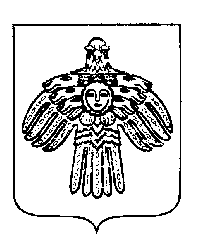 СОВЕТ МУНИЦИПАЛЬНОГО РАЙОНА «ПЕЧОРА»